     LICEO STATALE "G.MARCONI"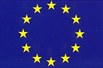 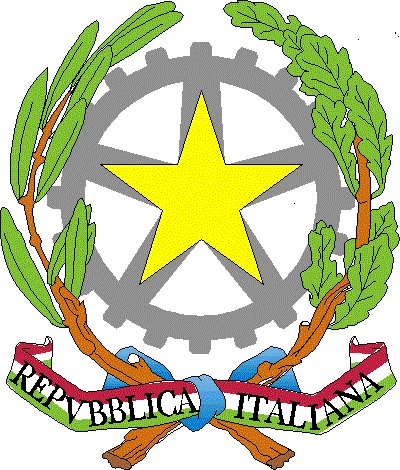 Licei: Scienze Umane – Economico Sociale – LinguisticoPESCARACodice identificativo: PEPM020004Codice Fiscale n.80007470687 - Via M.da Caramanico n.26 - Tel.085/60856-62350-Fax.4518805E-MAIL: pepm020004@istruzione.it   - PEC: pepm020004@pec.istruzione.it - Sito WEB: https://liceomarconipescara.edu.it/	INFORMATIVA PER L’AUTORIZZAZIONE ALL'UTILIZZO DI IMMAGINI E VIDEO DEI MINORI In conformità alle leggi vigenti in materia di privacy (D.lgs. 196/2003 e ss.mm.ii. e Regolamento UE 2016/679), La informiamo su finalità e modalità di rilevazione ed utilizzo di immagini e filmati nel contesto scolastico o in occasione di eventi comunque attinenti ad attività didattiche.La rilevazione e diffusione di immagini e/o filmati sarà improntato su principi di correttezza, liceità, trasparenza e tutela della riservatezza del minore;Foto o video che ritraggano il minore in occasione di attività ludiche/didattiche potranno essere utilizzati dall’Istituto per promuovere eventi scolastici;Tali dati potranno essere diffusi usando supporti cartacei/digitali (canali editoriali, cartellonistica anche in luoghi pubblici, supporti CD/DVD) e/o telematici (attraverso la pubblicazione sul sito internet o profilo social network istituzionali); La non autorizzazione potrebbe richiedere la preclusione del minore da talune specifiche attività o parti di esse, nel caso fossero oggetto di foto o filmati, limitatamente ai soli momenti di tali rilevazioni;Il titolare del trattamento è l’Istituto “LICEO STATALE "G.MARCONI" di Pescara nella persona del suo rappresentante legale pro-tempore Dirigente Scolastico Dott.ssa Giovanna Ferrante;Il Responsabile della Protezione dei Dati personali DPO è il Dott. Maurizio Corazzini Cell. 3473363222 mauriziocorazzini@gmail.com maurizio.corazzini@pec.it;La presente autorizzazione non consente l'uso di immagini e video del minore in contesti che pregiudichino la dignità personale ed il decoro e comunque per uso e/o fini diversi da quelli sopra indicati;In ogni momento potrà esercitare i Suoi diritti nei confronti del titolare del trattamento, ai sensi delle leggi vigenti e degli artt. 15-18 del Regolamento UE 2016/679, modificando o annullando la presente autorizzazione.La presente autorizzazione resterà valida per tutto il periodo di permanenza dell’alunno presso questo Istituto e cesserà automaticamente a conclusione del ciclo scolastico.I sottoscritti …………………………………….………….……… (padre) e	(madre) esercenti la potestàgenitoriale  dell’alunno/a  …………………………………………………….….    frequentante  la  classe/sezione  ………………..  del  plesso …………………………………………………… del LICEO STATALE "G.MARCONI" di Pescara, consapevoli della natura facoltativa della presente liberatoria e del fatto che l’eventuale diniego comporterà unicamente il non utilizzo dell’immagine, senza pregiudizio alcuno per il percorso formativo del/la proprio/a figlio/a, concedono il pieno assenso a che l’immagine del/la proprio/a figlio/a vengano dalla scuola, anche mediante terzi autorizzati, liberamente utilizzati per attività, eventi e manifestazioni, anche a carattere non strettamente didattico inserite nella programmazione educativa e didattica (POF).Si rammenta che il Garante della Privacy nelle sue linee guida denominate “La privacy tra i banchi di scuola” del 04.10.2013 dice che: “Non violano la privacy le riprese video e le fotografie raccolte dai genitori, durante le recite, le gite e i saggi scolastici. Le immagini, in questi casi, sono raccolte per fini personali e destinate a un ambito familiare o amicale e non alla diffusione. Va però prestata particolare attenzione alla eventuale pubblicazione delle medesime immagini su Internet, e sui social network in particolare. In caso di comunicazione sistematica o diffusione diventa, infatti, necessario di regola ottenere il consenso delle persone presenti nelle fotografie e nei video.”Pertanto le attività svolte all’interno dei progetti programmati nel POF della nostra scuola, comprese anche recite, saggi di fine anno, gite, escursioni, viaggi di istruzione, manifestazioni sportive, giornalini di classe, partecipazioni a concorsi e manifestazioni, occasioni quali compleanni ecc., possono essere documentate attraverso fotografie e filmati (videocassette, DVD), pubblicazioni cartacee o sul sito internet (o blog della didattica) dell’istituto dai docenti,  dai genitori o da altro personale, comunque autorizzato dalla scuola, per testimoniare, raccontare e valorizzare il lavoro fatto e per scopi esclusivamente didattici-formativi e culturali. La presente Liberatoria avrà validità per tutta la durata del percorso scolastico nelle scuole del nostro Istituto Comprensivo. Rimane sempre valida la possibilità di esercitare i diritti relativi al loro utilizzo secondo gli artt.15-22 del Regolamento UE 679/2016.I sottoscritti AUTORIZZANO che l’immagine del/la proprio/a figlio/a compaia in:I sottoscritti AUTORIZZANO altresì che i dati personali (esclusi dati particolari e giudiziari) dell’allievo/a siano inviati per la pubblicazione ad eventuali organi di stampa o di telecomunicazione in occasione di partecipazione, premi e riconoscimenti in concorsi o attività pubbliche o nella curricolare attività didattica e che nulla avranno a pretendere economicamente e/o a titolo di risarcimento danni, richieste economiche, indennizzi per ciò che riguarda l’utilizzo delle immagini, riprese, registrazioni audio/video, liberando, ora per allora, a tutti gli effetti di legge, l’Istituto da qualsivoglia responsabilità. Nel rispetto della normativa vigente in materia di trattamento e protezione dei dati personali (D.Lgs.196/2003 e Reg. UE 679/2016) si ribadisce che le immagini saranno utilizzate esclusivamente a scopo didattico e divulgativo e che le stesse non saranno utilizzate in contesti che pregiudichino la dignità personale e il decoro del minore.I sottoscritti:(Nome e cognome) _____________________________________________________________                                                 Nato/a il    _/_    /__      , a                                                                                                            , in provincia di (         ),Documento di riconoscimento _______________________________________________________________                                                                                                               (Nome e cognome) _____________________________________________________________                                                 Nato/a il    _/_    /__      , a                                                                                                            , in provincia di (         ),Documento di riconoscimento _______________________________________________________________                                                                                                               In qualità di ______________________ del minore:(Nome e cognome del minore) _______________________________________________________________Nato/a il    __ /__ /_____ , a _________________________________________________, in provincia di (         ),consapevoli di non aver nulla a pretendere in ragione dei trattamenti autorizzati, acquisite le informazioni fornite dal titolare del trattamento ai sensi delle leggi vigenti e dell’art. 13 Regolamento UE 2016/679,Luogo _______________ Data ________________Firme leggibili 	_____________________________                  ___________________________________foto documentanti l’attività educativa e didattica da esporre su cartelloni e/o riportate in pubblicazioni della scuola anche messe a disposizione di tutte le famiglie in formato cartaceo o digitale (penna USB,CD/DVD)SINOriprese filmate e/o incisioni audio attuate durante l’attività educativa e didattica, manifestazioni, spettacoli ed esperienze significative della vita scolastica, trasferibili in supporti audiovisivi, messi a disposizione di tutte le famiglie, ovvero utilizzati in occasione di momenti pubblici (spettacoli,assemblee)SINOimmagini e filmati diffusi sul sito Internet della scuola pubblicati in via temporanea come indicatonell’informativa presente sul sito nella sezione dedicata alla “Privacy”.SINOVideo-lezioni online tramite Skype/Zoom/Meet/Teams per bambini che non hanno modo di essere presenti in classe.SINOSINO